Kurča na gazdovský spôsobIngrediencie.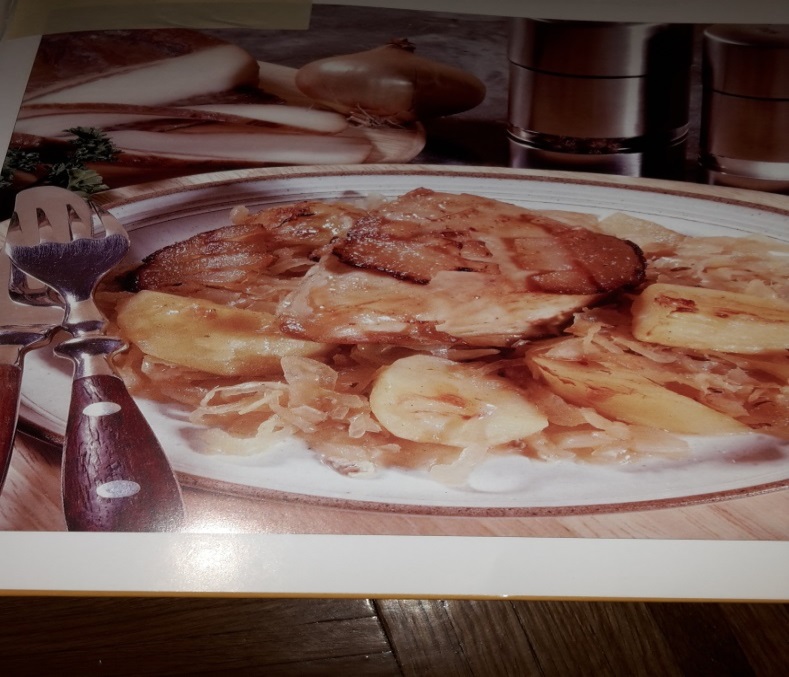 1 kurča350 g kyslej kapusty1 cibuľa350 g zemiakov150 g údenej slaninySoľmleté čierne korenierasca2 lyžice olejaPostup:Na oleji speníme očistenú pokrájanú cibuľu, pridáme kyslú kapustu a chvíľu podusíme. Kapustu potom preložíme do pekáča, osolíme, okoreníme čiernym korením a posypeme rascou. Zemiaky pokrájame na mesiačiky, uložíme ich na pripravenú kapustu,    osolíme. Kurča stiahneme z kože, pokrájame na porcie a uložíme do pekáča na zemiaky. Osolíme, okoreníme čiernym korením a obložíme plátkami slaniny. Podlejeme vodou, prikryjeme a dáme piecť do vyhriatej rúry. Keď je mäso mäkké, odkryjeme ho a zapečieme   do ružova.Doplň:Na oleji speníme očistenú a pokrájanú ...........................  Pridáme kyslú ..................................Okoreníme .......................................................................Zemiaky pokrájame na ..................................Kurča stiahneme z ............................Pokrájame ho na ...............................Uložíme do pekáča na ...................................Obložíme plátkami .............................Podlejeme vodou a dáme ....................